LEARNING APPS : SELECTION DE RESSOURCES EN ANGLAIS DISPONIBLES SUR LE SITECO : compréhension orale / CE : compréhension écrite/ PE : production écriteRevoir les chiffres ?La chanson « What’s your phone number ? »  est très répétitive et  laisse la parole aux élèves pour « combler les trous » : https://kids.englishforschools.fr/vie_quotidienne_ressource/-/view/wsYYo8TT7j7F/content/quel-est-ton-numero-/10192Au retour à l’école, pourquoi ne pas prévoir le rituel du numéro de téléphone ? (Contacter la circo si cela vous intéresse) Voici un petit jeu (proposé par British Council) qui permettra de passer à l’écrit de manière ludique (CM) https://kids.englishforschools.fr/vie_quotidienne_ressource/-/view/wsYYo8TT7j7F/content/les-chiffres-en-ballons/10192Revoir les couleurs ? Ce petit jeu permet aux élèves :1/ de cliquer sur une couleur et d’en entendre le mot2/ d’écouter un mot couleur et de cliquer sur la couleur correspondanteIci : https://kids.englishforschools.fr/vie_quotidienne_ressource/-/view/wsYYo8TT7j7F/content/de-toutes-les-couleu-1/10192Road signs : https://learningapps.org/1095431CO : CLOTHES (lexique)Associer un son à son illustration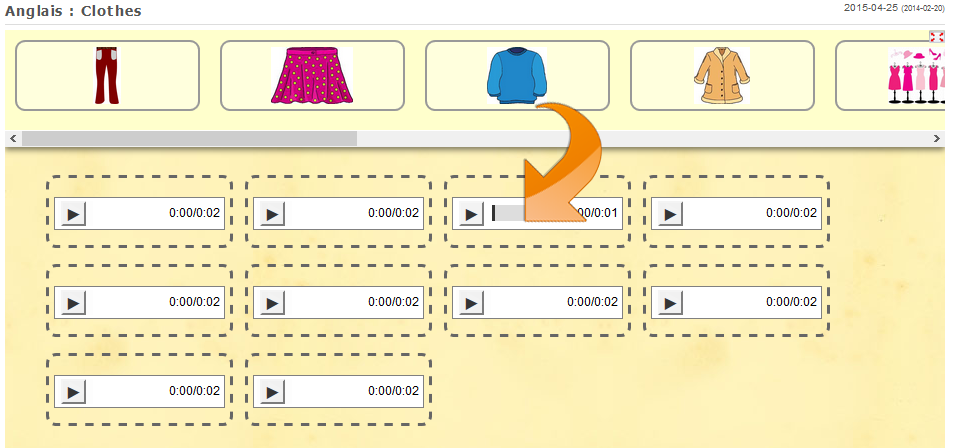 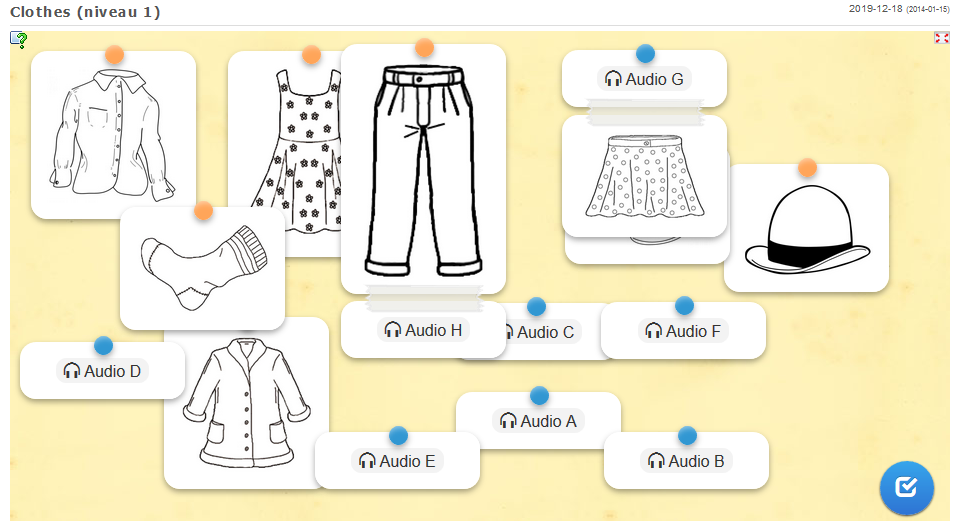 https://learningapps.org/623451https://learningapps.org/609902 (level 2) CO : CLOTHES AND COLOURS (CO)Associer un fichier audio à l’étiquette correspondante.+ Structure  syntaxique: He’s wearing…  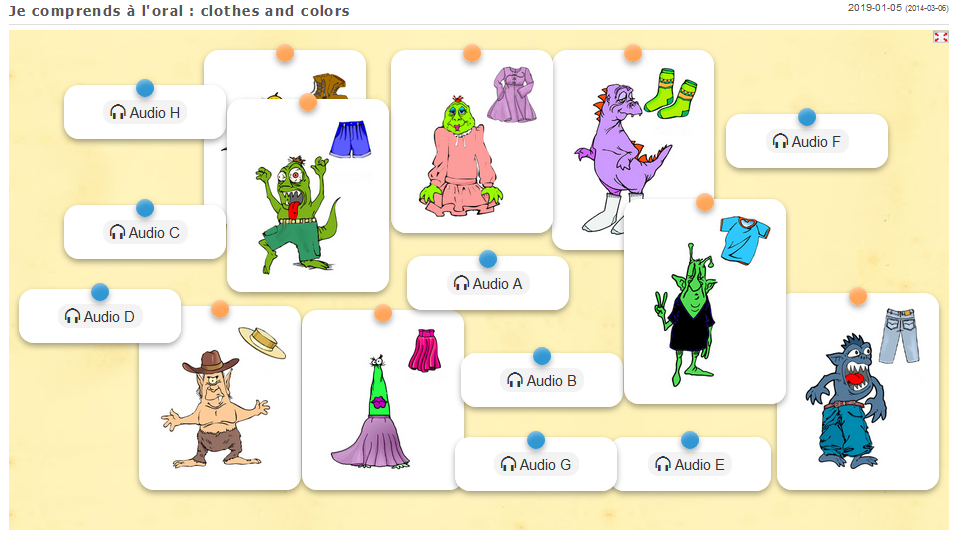 CLOTHESMemory (fichier oral + mot écrit)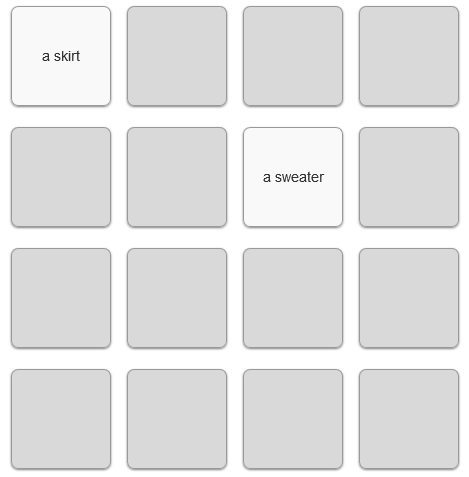 https://learningapps.org/1553595CLOTHES (CE)Associer une image à l’étiquette mot correspondantehttps://learningapps.org/2985663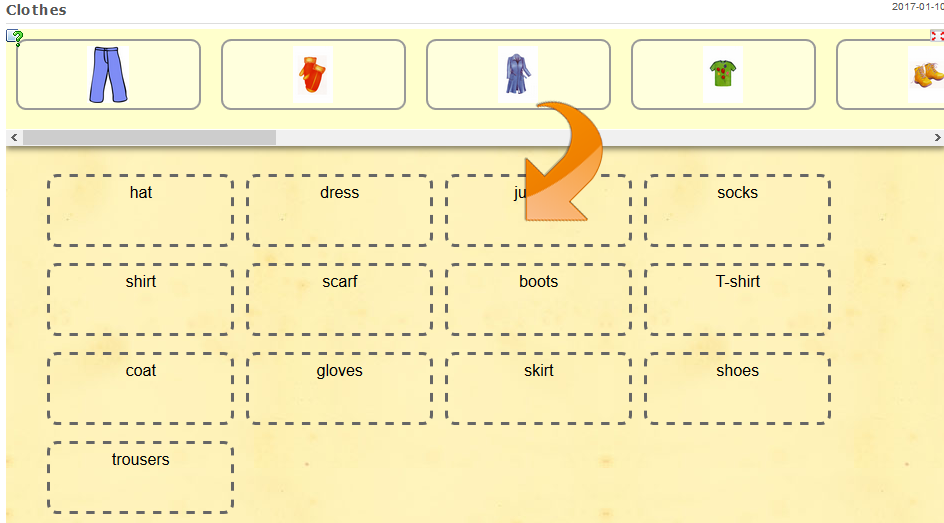 Même activité avec un nombre de mots plus restreint : https://learningapps.org/1502907CLOTHESProduction écrite : écrire le mot corresopndant à l’illustration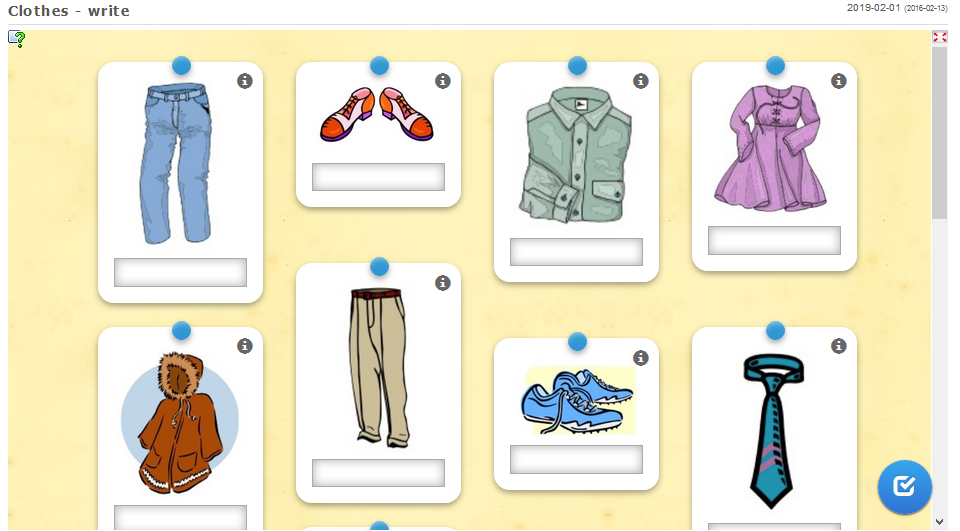 WHAT’S THE WEATHER LIKE TODAY ? Compréhension écrite https://learningapps.org/3183578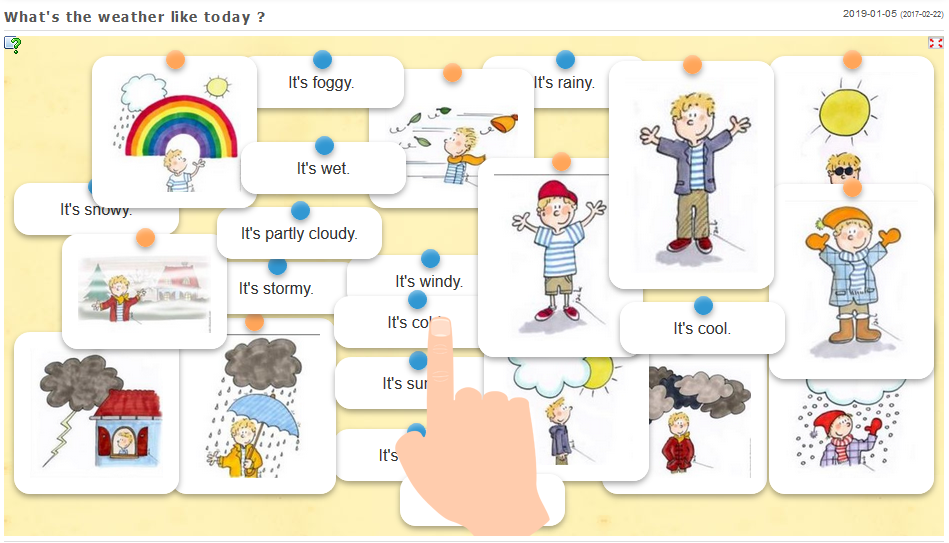 BREAKFAST Compréhension orale : https://learningapps.org/1182482Compréhension écrite : https://learningapps.org/3190619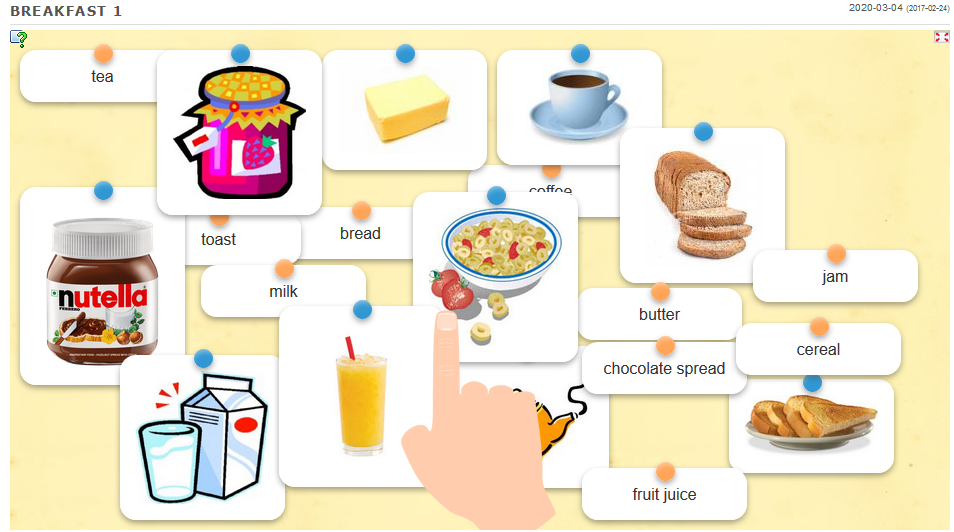 FEELINGS (CO) Pair workhttps://learningapps.org/1458247https://learningapps.org/714498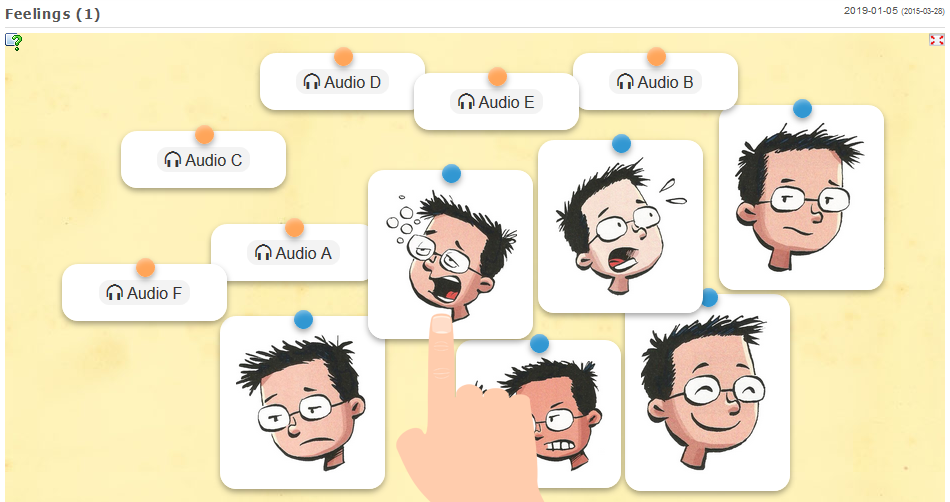 Introduce myselfhttps://learningapps.org/1705977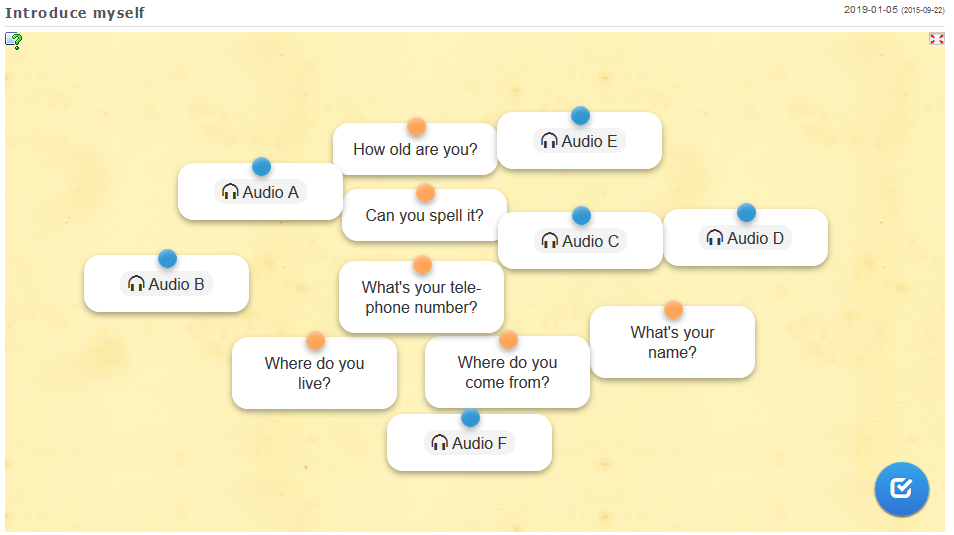 What’s the weather like today ? https://learningapps.org/921448Compréhension orale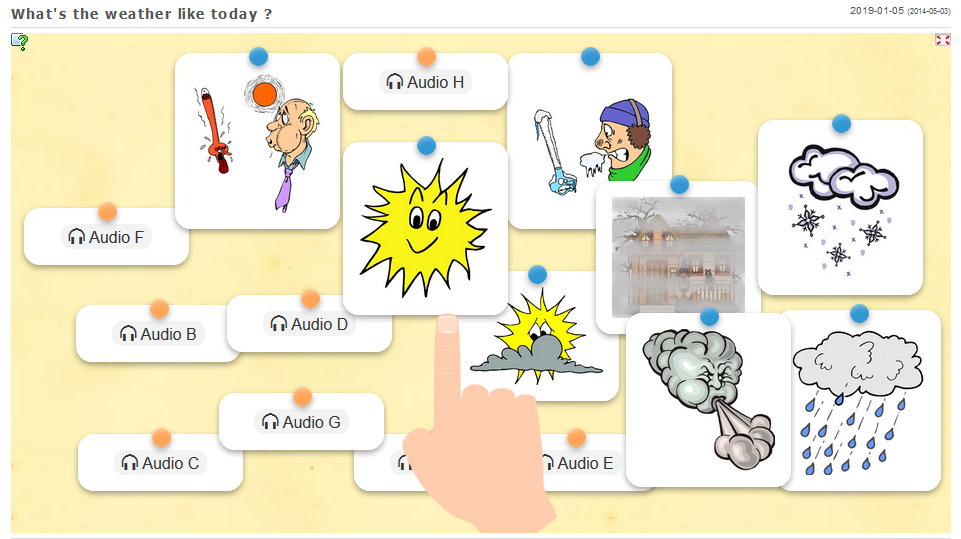 Days of the week : Listen and match (CO/ CE) https://learningapps.org/728691Associer le mot écrit au mot entendu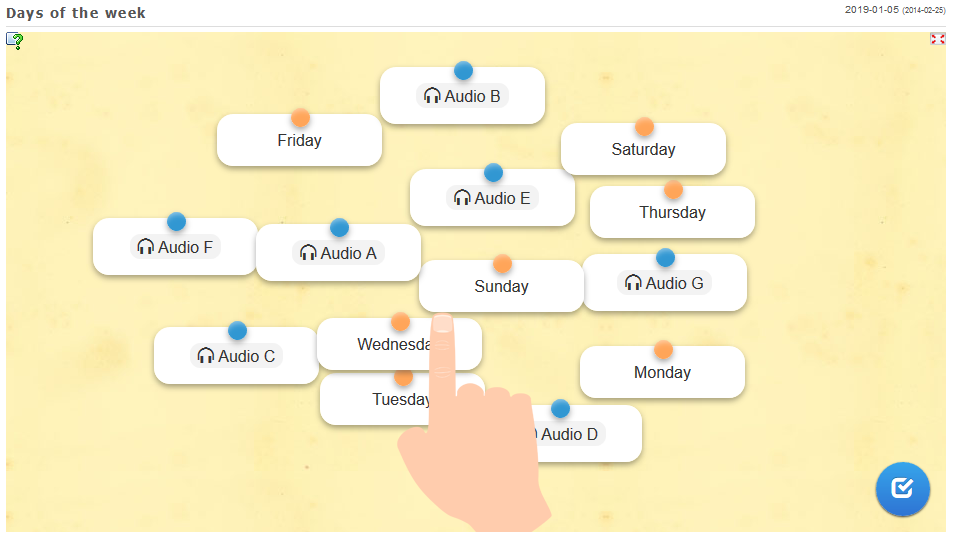 https://learningapps.org/1633560https://learningapps.org/1302541How are you ? (CO)https://learningapps.org/1701319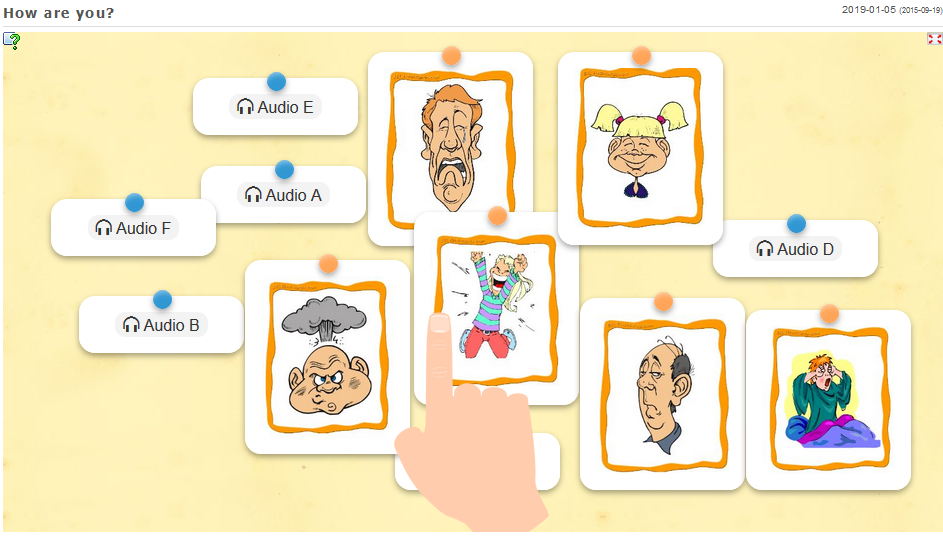 What colour is.. ? (Révision à partir d’une chanson)https://learningapps.org/58798What colour is it ?Structure syntaxique : This isCO :https://learningapps.org/525148 CE : https://learningapps.org/2033178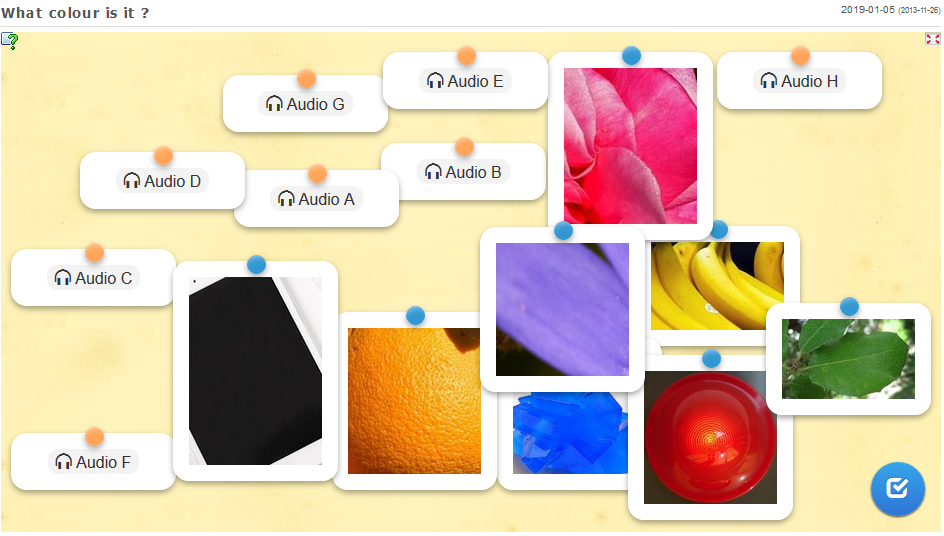 Body parts (pair game) Compréhension oralehttps://learningapps.org/1355782https://learningapps.org/951123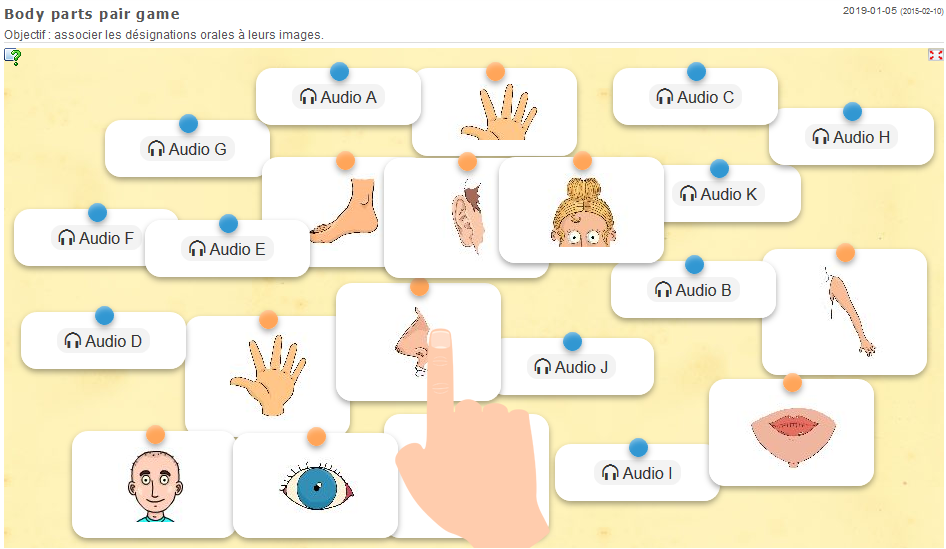 PETS (pair work)https://learningapps.org/1477617https://learningapps.org/1477624Animalshttps://learningapps.org/1654937Compréhension orale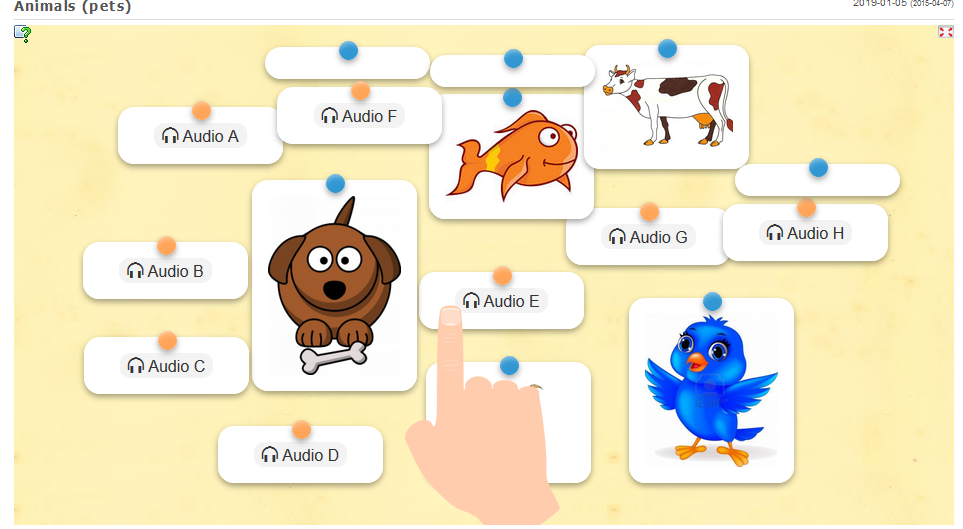 Where is the cat ? (prépositions)https://learningapps.org/1497199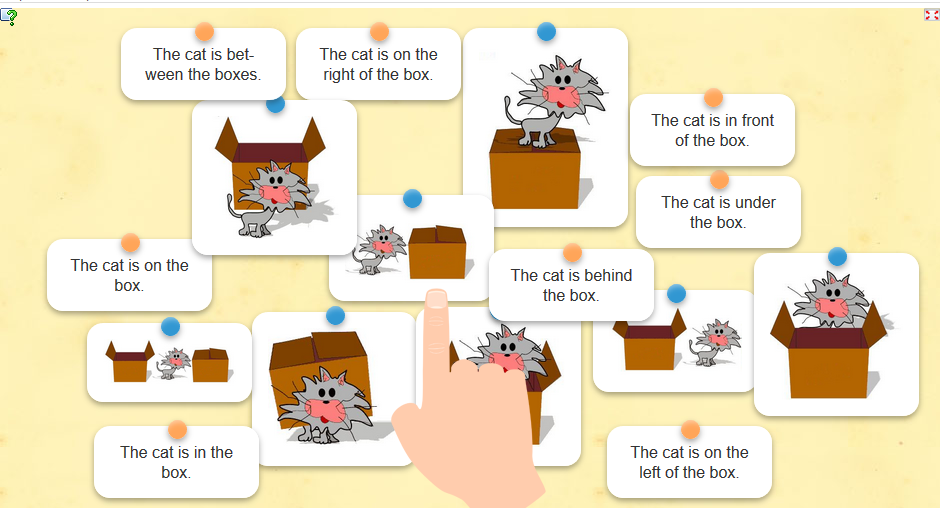 What’s the time ? (level 1)https://learningapps.org/959471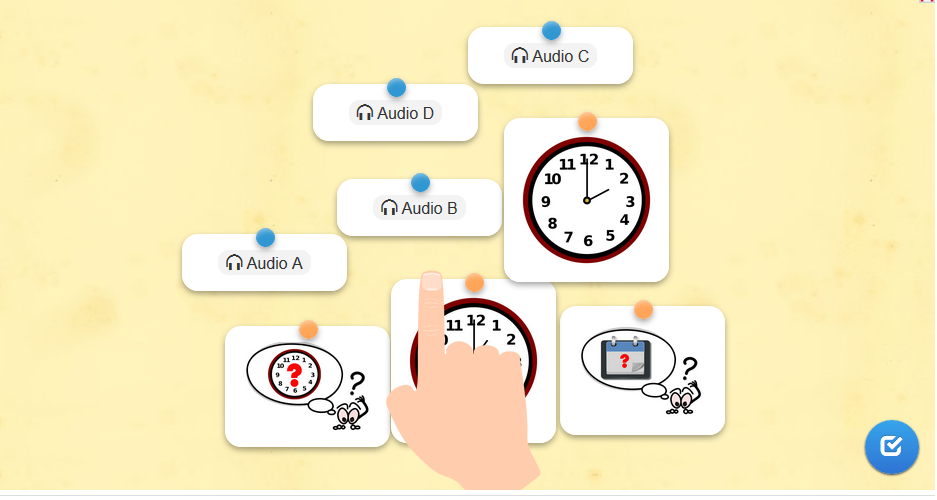 The time of the dayhttps://learningapps.org/32975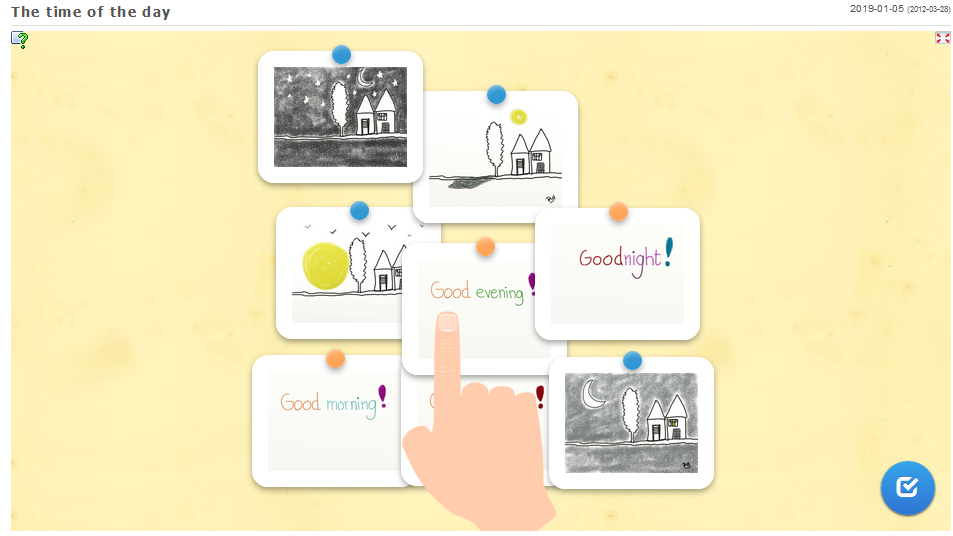 What time is it ? (level 2)https://learningapps.org/472462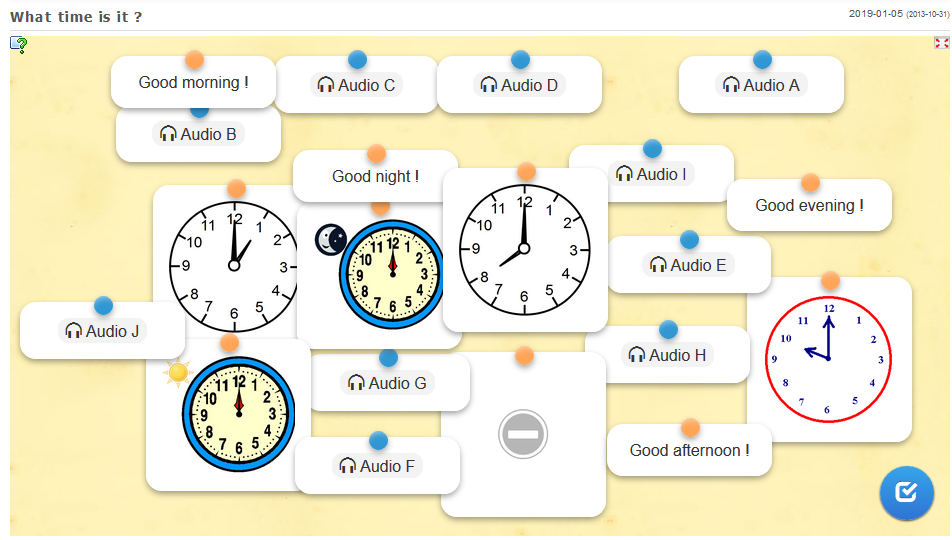 The househttps://learningapps.org/655657My househttps://learningapps.org/694421https://learningapps.org/546526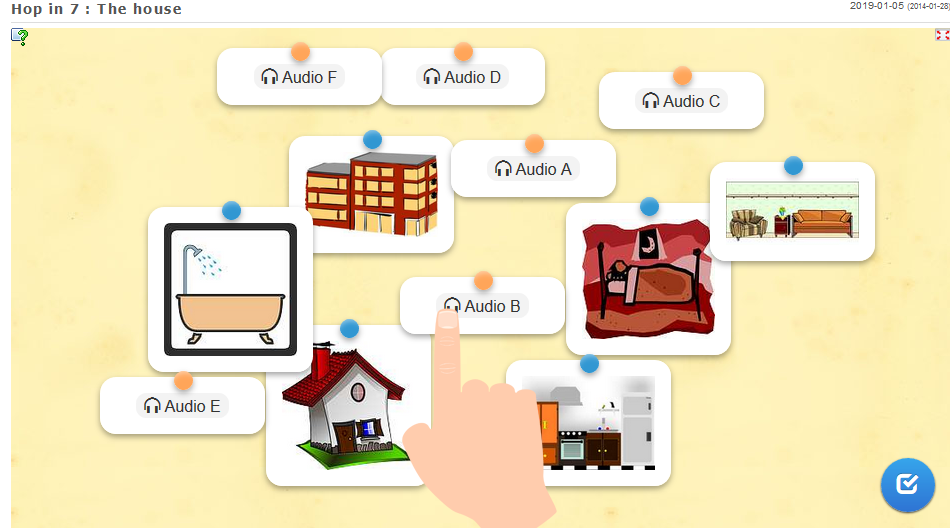 Playing with the alphabet (CO / PE) Savoir écrire un mot épeléhttps://learningapps.org/1644084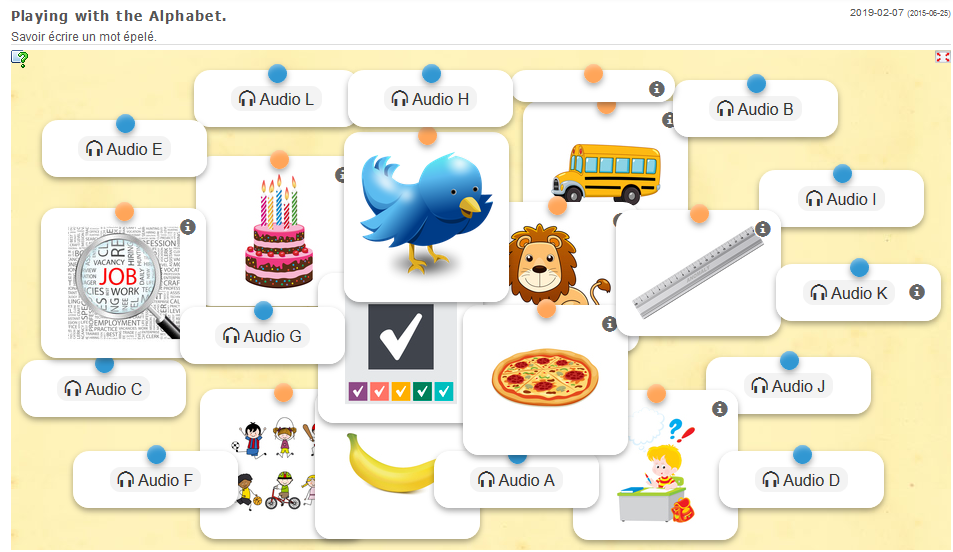 Body parts : listen and match !  (CO) https://learningapps.org/1903687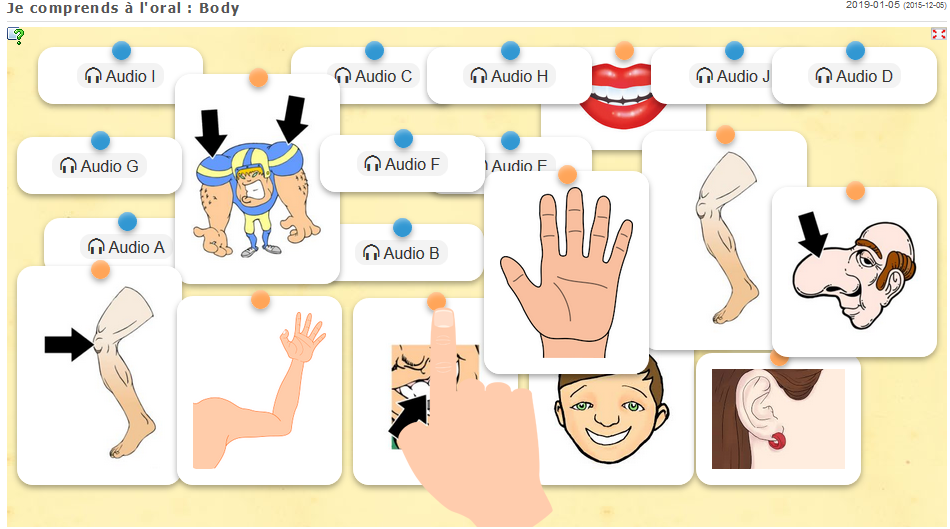 Description (CO) https://learningapps.org/909947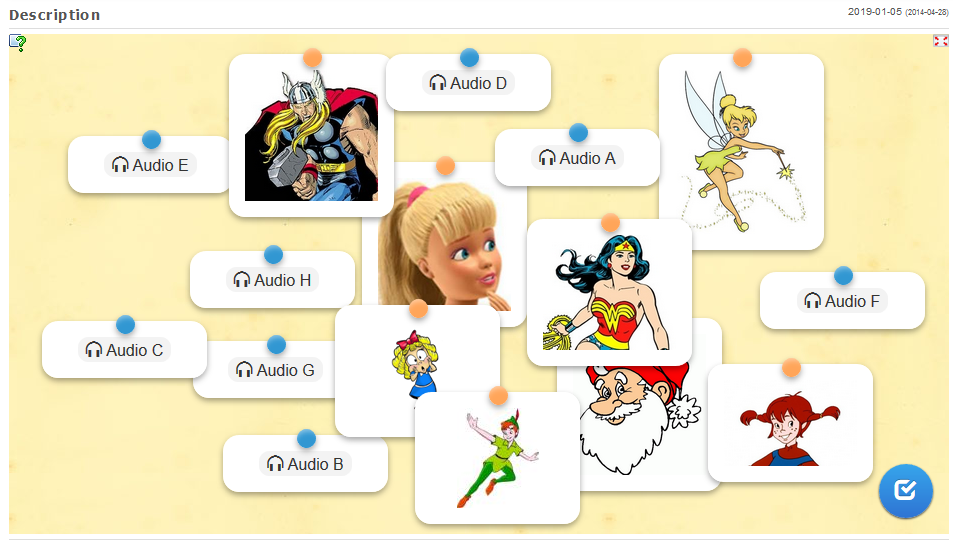 Hobbies (CO)https://learningapps.org/1428102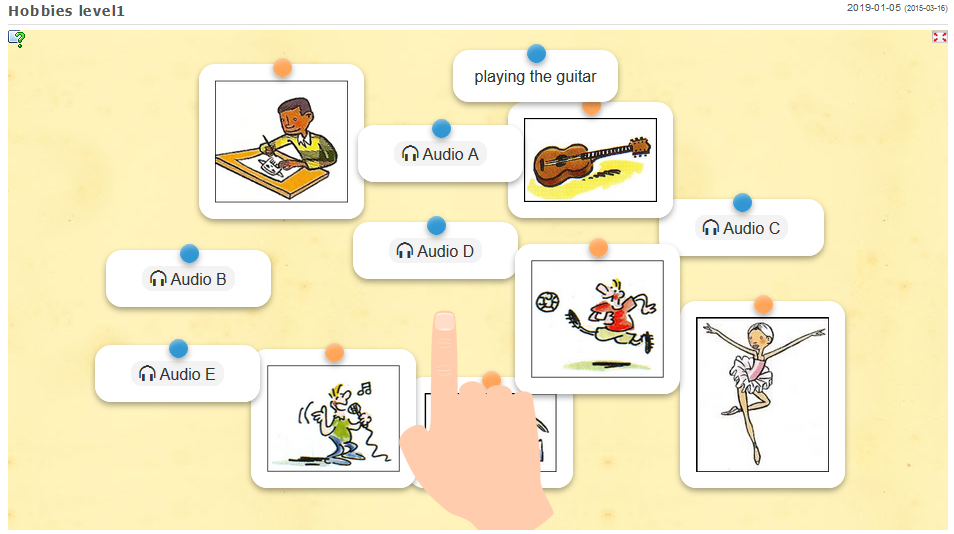 Classroom Englishhttps://learningapps.org/2545333https://learningapps.org/1138620https://learningapps.org/200336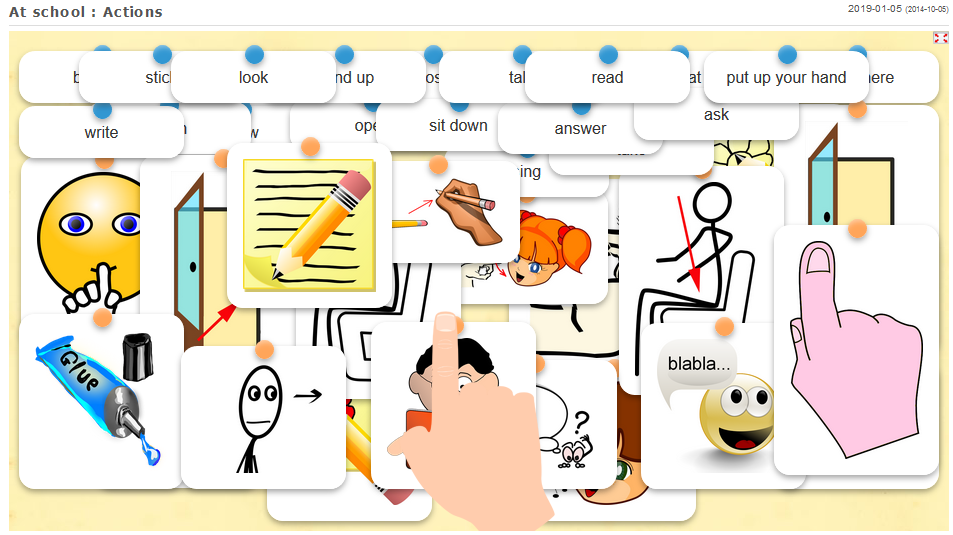 THE FACE : Listen and match ! (CO)https://learningapps.org/1572054Structure syntaxique : I have gotAssocier une description orale à une illustration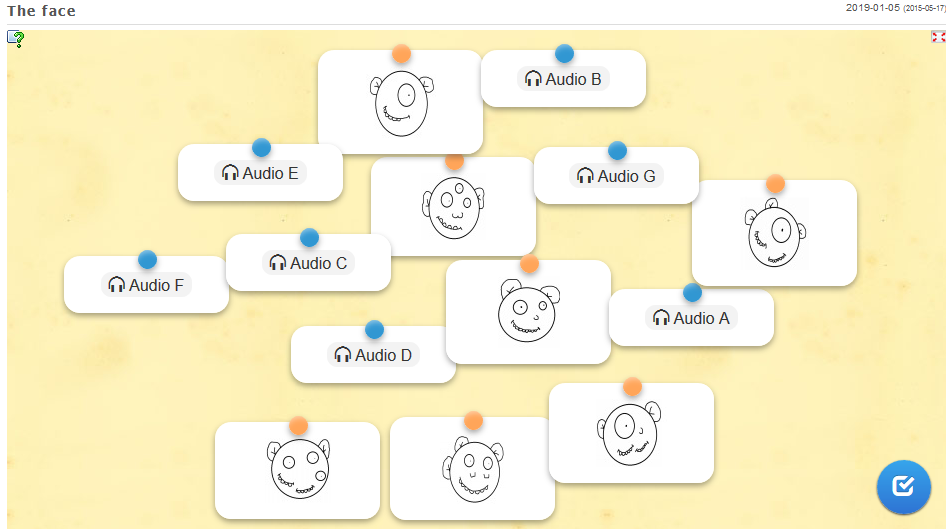 FEELINGS  (CO) https://learningapps.org/2854980Structure syntaxique : I’m… Vocabulaire : happy/ sad/angry/sleepy/scared/ill/fine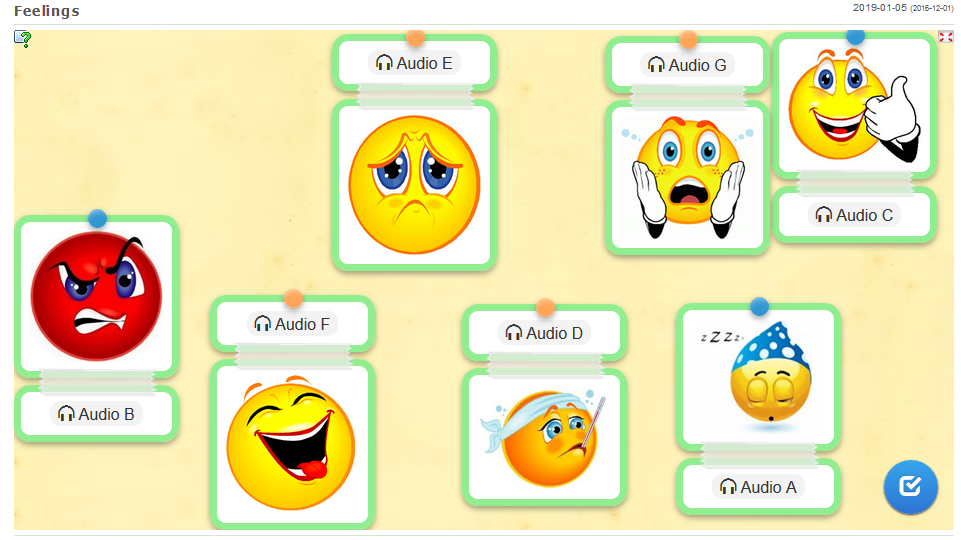 Where is Spot ? (CO) https://learningapps.org/1487992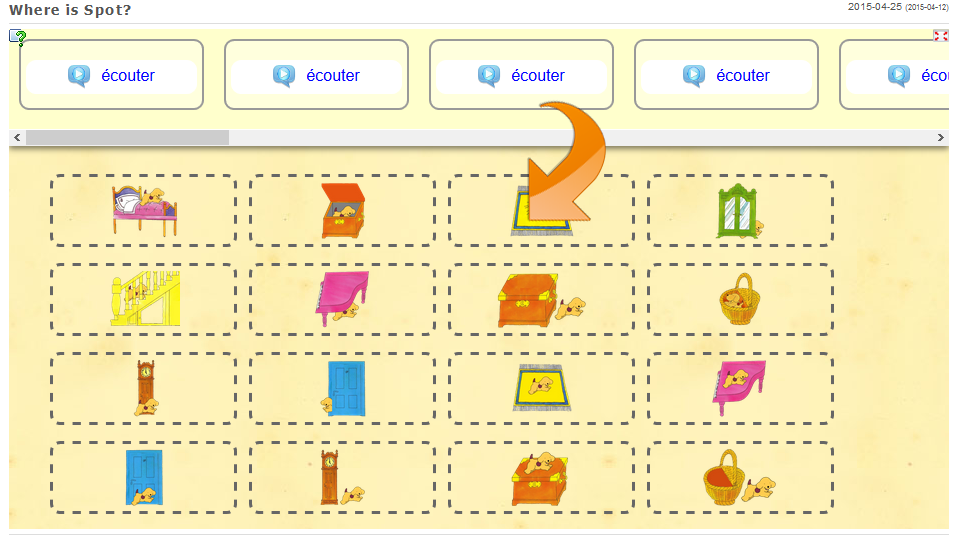 Where is it ? https://learningapps.org/645336Numbers 0 à 10 : https://learningapps.org/1461390 à 12 : https://learningapps.org/1212040https://learningapps.org/95099 0 à 20 : https://learningapps.org/599823https://learningapps.org/425935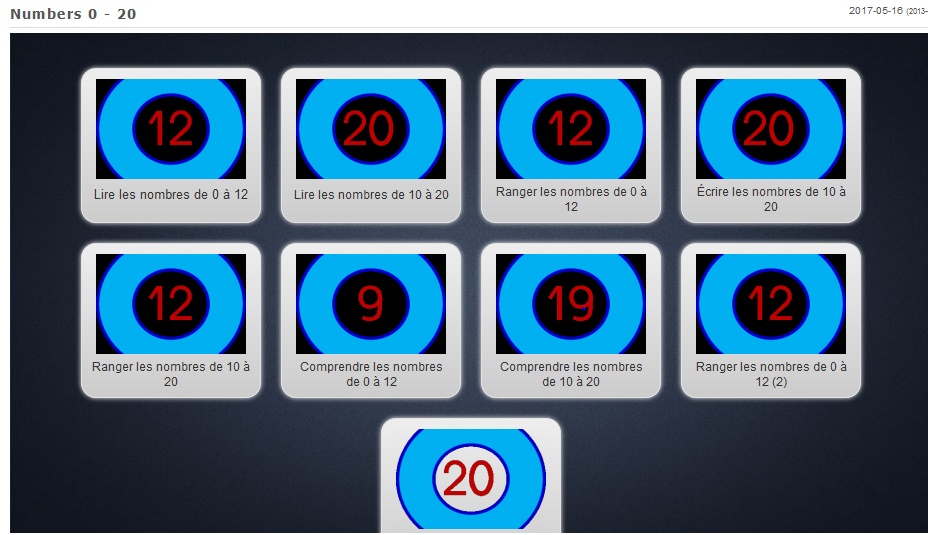 London Monuments (CO) https://learningapps.org/1439771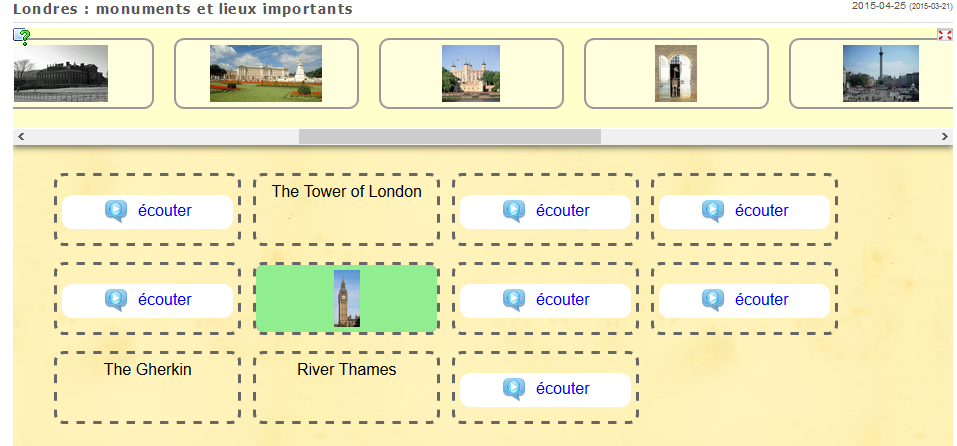 ColoursCycle 1 : https://learningapps.org/1470107CO : associer l’audio à l’illustration https://learningapps.org/774350https://learningapps.org/416674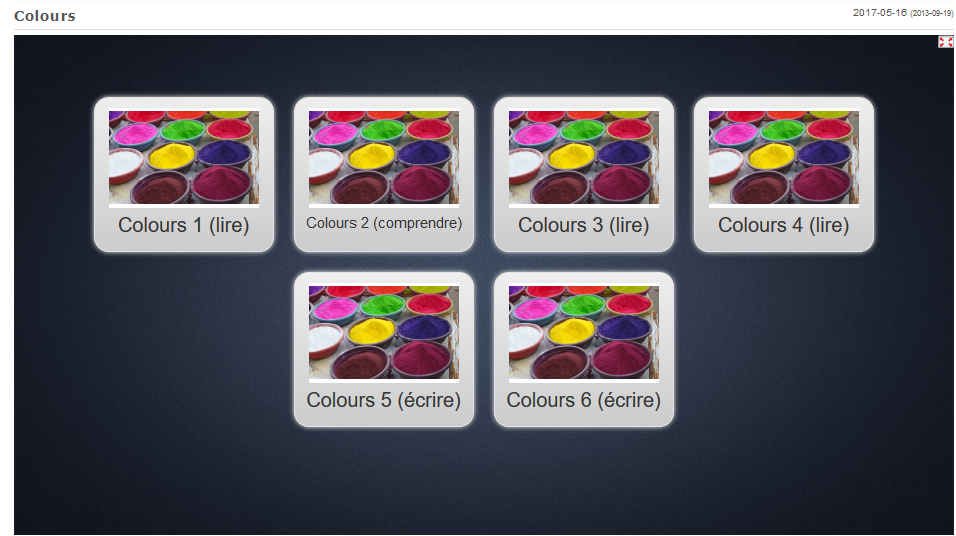 Where do you come from ? https://learningapps.org/1633324What colour is.. ? (Révision à partir d’une chanson)https://learningapps.org/58798What colour is the cat ? The cat is.. https://learningapps.org/123873What’s the date today ? https://learningapps.org/1369998Comprendre une date (oralisée en anglais) et l’écrire en français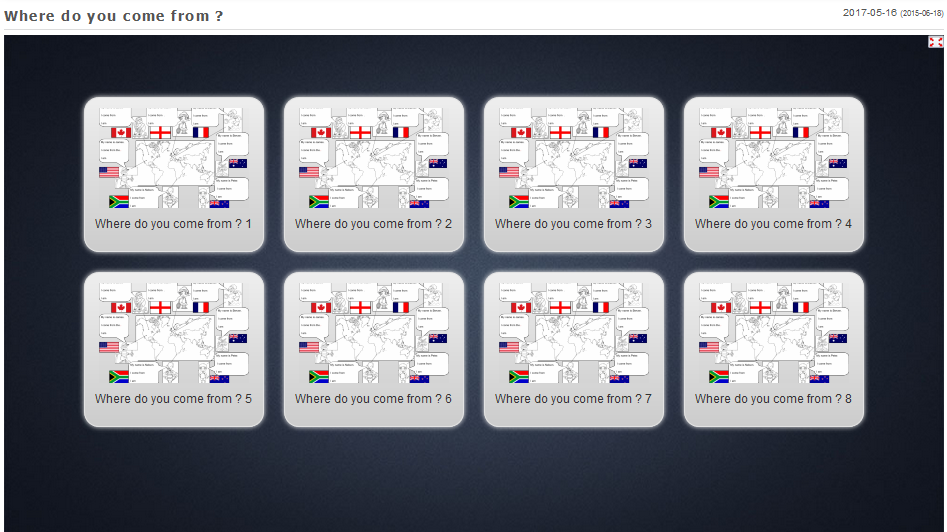 https://learningapps.org/1342157Associer une date écrite en français à une date écrite en anglaisI like/ I don’t likehttps://learningapps.org/1423490I like/ I don’t like/ I love/ I hatehttps://learningapps.org/737300FEELINGs (Level 2)How are you (CO)https://learningapps.org/798552How are you ?(CE) https://learningapps.org/760411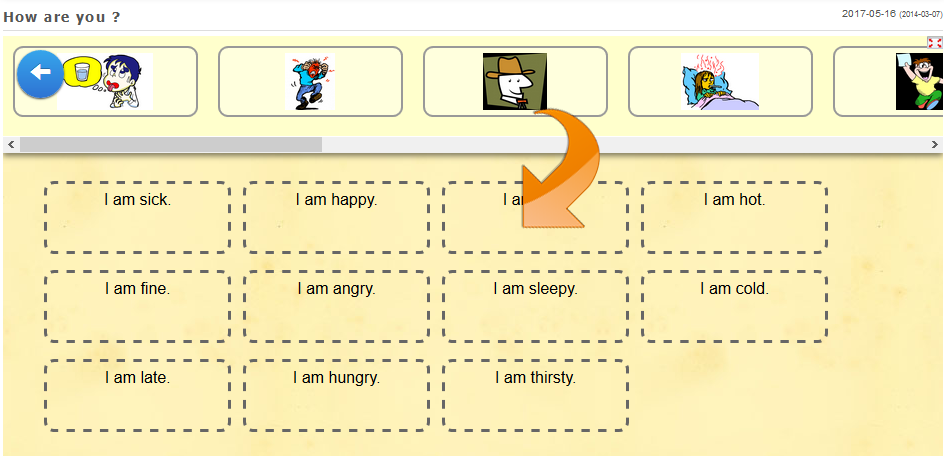 Weatherhttps://learningapps.org/992639 (level 1)https://learningapps.org/661057